                    DIRECŢIA GENERALA DE ASISTENŢĂ SOCIALĂ ŞI   PROTECŢIA 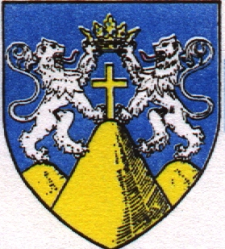 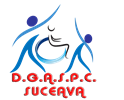                     COPILULUI A JUDEŢULUI SUCEAVA                  B-dul George Enescu, nr.16, cod 720231                   Suceava, ROMÂNIA                  Tel.: 0230-520.172,  Fax: 0230-523.337                                                     e-mail: office@dpcsv.roNr. 124445/01.07.2024REZULTATUL FINALla examenul de promovare în grad profesional imediat superior a unui funcționar public de execuție din cadrul Serviciului juridic și contencios din cadrul Direcției Generale de Asistență Socială și Protecția Copilului a Județului Suceava, organizat în data de 25.06.2024Afișat astăzi, 01.07.2024, ora 1400, de secretarul comisiei de examen, la avizierul de la sediul Direcției Generale de Asistență Socială și Protecția Copilului a Județului Suceava și pe pagina web www.dgaspcsv.ro.Nr. crt.Numărul dosarului de examenPunctaj obținutAdmis/Respins1.Dosarul de examen înregistrat la sediul instituției sub nr.118046 din 05.06.2024171,33 puncteAdmis